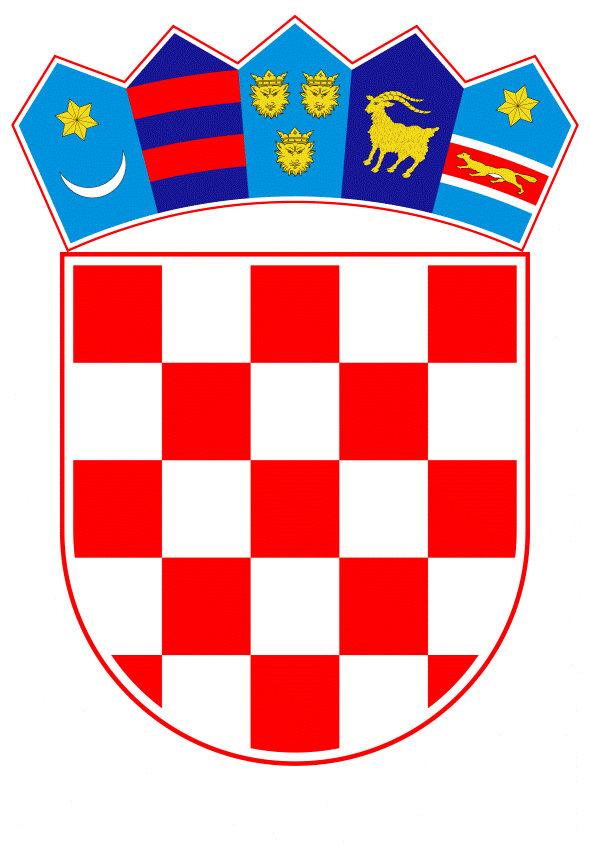 VLADA REPUBLIKE HRVATSKEZagreb, 18. veljače 2021.______________________________________________________________________________________________________________________________________________________________________________________________________________________________PRIJEDLOG	Na temelju članka 84. stavka 1. točke 8. Zakona o lokalnoj i područnoj (regionalnoj) samoupravi („Narodne novine“, br. 33/01, 60/01 – vjerodostojno tumačenje, 129/05, 109/07, 125/08, 36/09, 150/11, 144/12, 19/13 – pročišćeni tekst, 137/15 – ispravak, 123/17, 98/19 i 144/20), Vlada Republike Hrvatske je na sjednici održanoj ______ 2021. donijelaR J E Š E N J Eo raspuštanju Gradskog vijeća Grada Valpova I.		Raspušta se Gradsko vijeće Grada Valpova, a članovima Gradskog vijeća prestaje mandat.II.		Vlada Republike Hrvatske imenovat će, posebnim rješenjem, povjerenika Vlade Republike Hrvatske u Gradu Valpovu za obavljanje poslova iz nadležnosti Gradskog vijeća Grada Valpova.III.		Povjerenik Vlade Republike Hrvatske preuzima sve ovlasti Gradskog vijeća Grada Valpova.IV.		Sredstva za rad povjerenika Vlade Republike Hrvatske osiguravaju se u proračunu Grada Valpova.V.		Ovo Rješenje stupa na snagu danom objave u „Narodnim novinama“.					Obrazloženje	Ministarstvo pravosuđa i uprave podnijelo je Vladi Republike Hrvatske prijedlog za raspuštanje Gradskog vijeća Grada Valpova, temeljem odredbe članka 84. stavka 1. točke 8. Zakona o lokalnoj i područnoj (regionalnoj) samoupravi (u daljnjem tekstu: Zakon). U prijedlogu Ministarstva pravosuđa i uprave navedeno je da je Grad Valpovo dopisom, KLASA: 021-01/21-01/0001, URBROJ: 2185/01-3-21-1, od 4. siječnja 2021. obavijestio navedeno Ministarstvo da Gradsko vijeće Grada Valpova nije donijelo proračun za 2021., kao ni odluku o privremenom financiranju.	U predmetnom dopisu je navedeno da je gradonačelnik sukladno zakonu podnio Prijedlog proračuna za 2021. godinu i projekcije Proračuna za 2022. i 2023. godinu Gradskom vijeću na razmatranje i donošenje te da Gradsko vijeće na 42. sjednici održanoj 28. prosinca 2020. nije usvojilo predloženi Prijedlog proračuna za 2021. godinu s projekcijama za 2022. i 2023. godinu. Istaknuto je da je od 17 vijećnika koliko Gradsko vijeće broji članova, za predmetni Prijedlog proračuna 6 vijećnika glasovalo „za“.  Gradonačelnik Grada Valpova sukladno članku 70. stavku 2. Zakona, dostavio je 29. prosinca 2020. Gradskom vijeću Grada Valpova na donošenje Prijedlog odluke o privremenom financiranju Grada Valpova za razdoblje od 1. siječnja do 31. ožujka 2021. godine. Na 43. sjednici Gradskog vijeća održanoj 30. prosinca 2020. glasovanju je pristupilo 16 od ukupno 17 vijećnika Gradskog vijeća. Za Prijedlog odluke o privremenom financiranju Grada Valpova za razdoblje od 1. siječnja do 31. ožujka 2021. godine, 7 vijećnika je glasovalo „za“, 9 vijećnika je glasovalo „protiv“ te stoga nije donesena ni odluka o privremenom financiranju.   	Budući da je utvrđeno da Grad Valpovo nije donio proračun ni odluku o privremenom financiranju, utvrđeno je da su se stekli zakonom propisani uvjeti iz članka 84. stavka 1. točke 8. Zakona.Člankom 84. stavkom 1. točkom 8. Zakona propisano je da će Vlada Republike Hrvatske na prijedlog tijela državne uprave nadležnog za lokalnu i područnu (regionalnu) samoupravu raspustiti predstavničko tijelo ako u tekućoj godini ne donese proračun za sljedeću godinu niti odluku o privremenom financiranju te ako ne donese proračun do isteka roka privremenog financiranja, osim u slučaju iz članka 69.a stavka 1. istog Zakona.U članku 69.a stavku 1. Zakona propisano je da će ako općinski načelnik, gradonačelnik, odnosno župan ne predloži proračun predstavničkom tijelu ili povuče prijedlog prije glasovanja o proračunu u cjelini te ne predloži novi prijedlog proračuna u roku koji omogućuje njegovo donošenje, Vlada Republike Hrvatske na prijedlog tijela državne uprave nadležnog za lokalnu i područnu (regionalnu) samoupravu razriješiti općinskog načelnika, gradonačelnika, odnosno župana i njihovog zamjenika koji je izabran zajedno s njima.	U konkretnom slučaju, gradonačelnik je izvršio svoju obvezu i predložio Proračun Grada Valpova za 2021. godinu, no Gradsko vijeće nije donijelo proračun, kao ni odluku o privremenom financiranju čime su se ispunili uvjeti za raspuštanje Gradskog vijeća.	Temeljem odredbe članka 8. Zakona o lokalnim izborima („Narodne novine“, br. 144/12, 121/16, 98/19, 42/20 i 144/20), mandat članova predstavničkih tijela jedinice lokalne, odnosno područne (regionalne) samouprave izabranih na redovnim izborima traje do stupanja na snagu odluke Vlade Republike Hrvatske o raspuštanju predstavničkih tijela, sukladno zakonu kojim se uređuje lokalna i područna (regionalna) samouprava.	Što se tiče održavanja prijevremenih lokalnih izbora, sukladno odredbama članka 7. Zakona o lokalnim izborima, prijevremeni izbori za članove predstavničkog tijela kojima je mandat prestao zbog raspuštanja, održavaju se u roku od 90 dana od dana raspuštanja predstavničkog tijela, no, ako bi se ti prijevremeni izbori trebali održati u kalendarskoj godini u kojoj se održavaju redovni izbori, a prije njihovog održavanja, u toj se jedinici prijevremeni izbori neće održati.	Stoga, s obzirom da se redovni lokalni izbori održavaju 16. svibnja 2021. te bi se, u konkretnom slučaju, prijevremeni izbori trebali održati u kalendarskoj godini u kojoj se održavaju redovni izbori, a prije njihovog održavanja, u Gradu Valpovu prijevremeni izbori se neće održati.	Sukladno članku 85. stavku 1. Zakona, rješenje Vlade Republike Hrvatske o raspuštanju predstavničkog tijela stupa na snagu danom objave u „Narodnim novinama“.	Slijedom navedenoga riješeno je kao u izreci. 		Uputa o pravnom lijeku:		Protiv ovoga Rješenja, temeljem članka 85. stavka 2. Zakona, predsjednik raspuštenog Gradskog vijeća može podnijeti tužbu Visokom upravnom sudu Republike Hrvatske u roku od 8 dana od dana objave Rješenja.KLASA:URBROJ:Zagreb, ________ 2021.		PREDSJEDNIKmr. sc. Andrej PlenkovićPredlagatelj:Ministarstvo pravosuđa i uprave Predmet:Prijedlog rješenja o raspuštanju Gradskog vijeća Grada Valpova